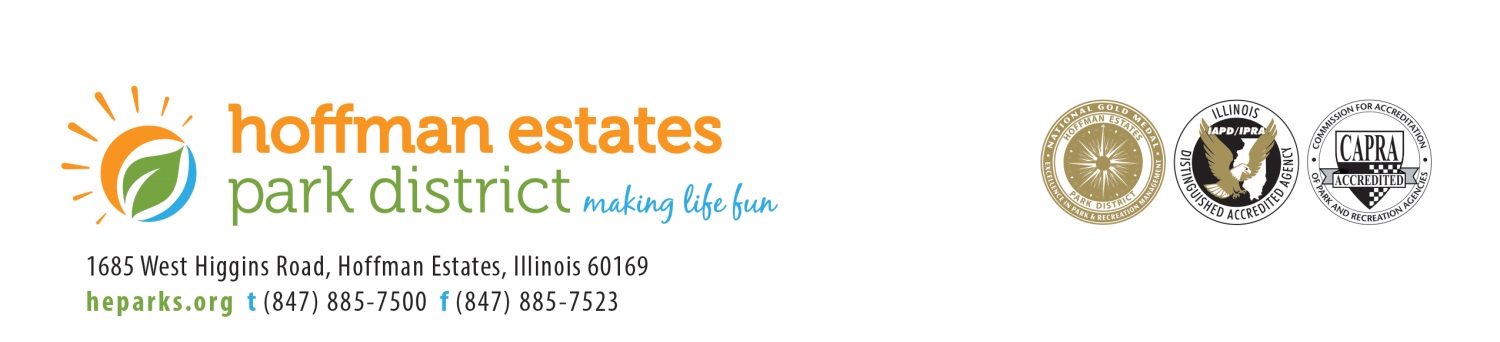 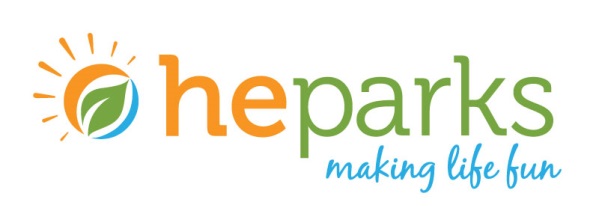 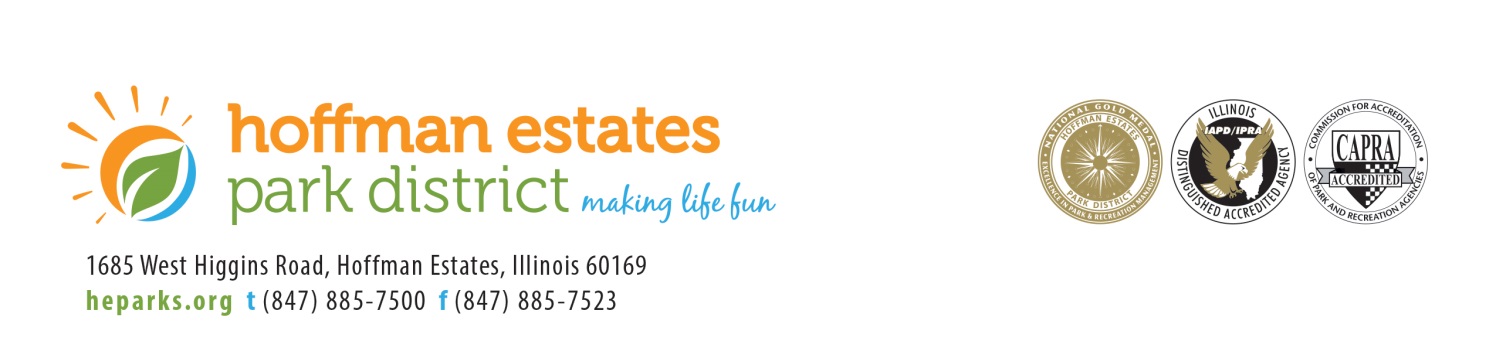 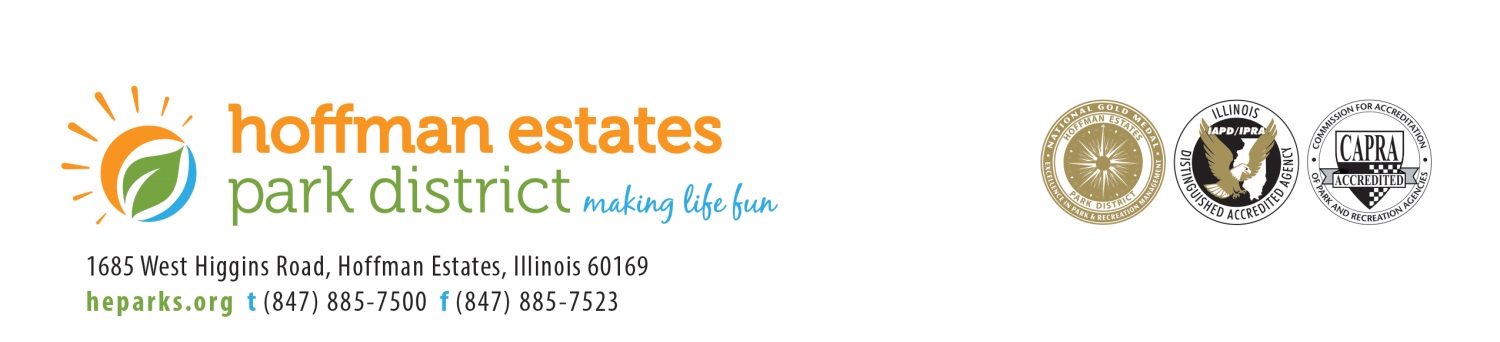 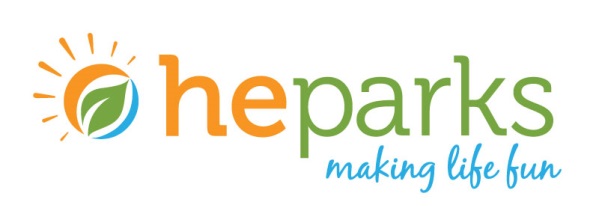 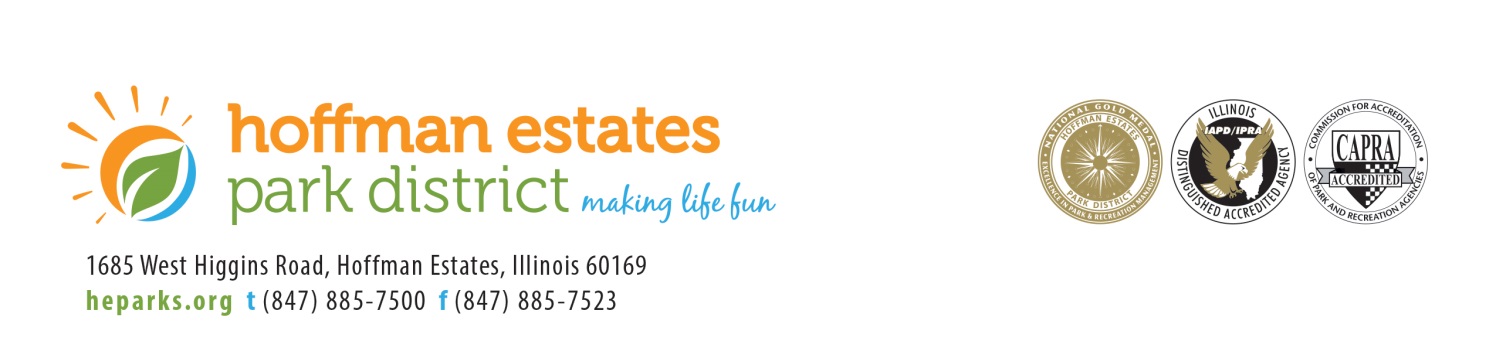 ADDENDUM NO. TC RENOVATION #1   Prepared by: 	Gary Buczkowski    Hoffman Estates Park DistrictDate Issued: 	September 28, 2016           Project:       	Triphahn Center Renovation 2017 NOTE: The following changes are hereby made to the contract documents and insofar as the original contract Documents are inconsistent therewith, the changes herein shall govern. All Bidders shall acknowledge this addendum by inserting its number and date on their bid form.Items included in this addendum:Item #1 GENERALThe PDF drawing file set sheets 14-40 were replaced with a file containing sheets 14-41.  The Sheet that was added was FP1.1 Fire Protection Plan. Item #2 GENERALThe project schedule was added to the documents pick list on the website on 9-21-2016. Item #3 CARPENTRYThe Rods, Unistrut and bearing plate detailed in section 7 and plan 8 are to be provided and installed by the Carpenter as part of his bid.   Item #4 STEEL Demolition of the existing column to be removed in room 137 shall be the responsibility of the Structural Steel Contractor and should be included in his bid. The existing column is to be cut a minimum of ½” below the finish floor elevation.  Item #5 STEEL  All shoring associated with the installation of the new beam and removal of existing column shall be the responsibility of the structural steel contractor and should be included in his bid.  Item #6 CARPENTRY The carpentry contractor shall be responsible for the furnishing and installation of movable wall systems in room 137 and 132/138 including all tracks and mounting devises to secure the wall systems to the structural steel.  Item #7 CARPENTRYThe carpentry contractor shall be responsible for the reinstalling of  all grab bars and toilet accessories in room 146.   These Items will be provided to the carpentry contractor by the owner.   Item #8 GENERAL Specification Section 051200- Part 1.8 – AISC Certification shall be waived for this project. Item #9 ELECTRICAL Drawing A1.1 / E1.1- Provide an 1C6 data drop for a card reader on the latch side of Door 150B at 48” a.f.f.Item #10 ELECTRICALDrawing E2.1: The F4 fixture is indicated incorrectly. It is 8'-0" long and the specification on Drawing E4.2, Lighting Fixture Schedule is correct.Item #11 ELECTRICALDrawing E2.1: The "GTD" symbol refers to a Bodine #GTDM" generator transfer device.END ADDENDUM TC RENOVATION #1